Kartę kwalifikacyjną zgłoszenia pacjenta dla Zespołu „Heart Failure Team” prosimy przesyłać w formie scanu lub uzupełnionego formularza na adres e-mail: m.kaleta@szpitaljp2.krakow.pl  (ew. hft@szpitaljp2.krakow.pl) lub faxem telefon +48126143456.DANE ZGŁASZAJĄCEGO:			    			     			   										   	      	DD/MM/RRRR
DANE PACJENTA:WYNIKI BADAŃ OBRAZOWYCH:WYNIKI BADAŃ LABORATORYJNYCH: 
OCENA RYZYKA OPERACYJNEGO WG EUROSCORE II Ryzyko operacyjne:                                                                                                                                                         Wskazania do operacji:OŚRODEK ZGŁASZAJĄCYDATA ZGŁOSZENIADATA ZGŁOSZENIAJednostka (pobyt)Lekarz prowadzącyKontaktPłećPłeć kobieta   mężczyzna kobieta   mężczyznaPESELData urodzeniaData urodzeniaData urodzeniaData urodzeniaTelefonTelefonNazwisko i ImięNazwisko i ImięGrupa krwiGrupa krwiGrupa krwiGrupa krwiWaga (kg)Wzrost (cm)BMIBMIBMIBSABSABSARozpoznanie (pełne, choroby towarzyszące):Rozpoznanie (pełne, choroby towarzyszące):Inne uwagi o pacjencie:Inne uwagi o pacjencie:Reoperacja:Reoperacja: tak nie tak nieKlasa NYHA:Klasa NYHA: NYHA I     NYHA II  NYHA III   NYHA IV NYHA I     NYHA II  NYHA III   NYHA IV NYHA I     NYHA II  NYHA III   NYHA IVEtiologia niewydolności serca: Kardiomiopatia niedokrwienna (Ischemic CMP) Kardiomiopatia rozstrzeniowa (Dilated CMP) Zapalenie mięśnia sercowego (Myocarditis) Niedokrwienie mięśnia sercowego (Infraction) Inne:PROPOZYCJE LECZENIA:echokardiografia6MWT (sześciominutowy test chodu)Holter (24-godzinne monitorowanie EKG)RTG klatki piersiowejkoronarografia (opcjonalnie)cewnikowanie prawostronne (opcjonalnie)tomografia komputerowa / inne istotne badaniakontrola stomatologicznaewentualne uzależnienia / inne istotne czynniki ryzykafarmakoterapia aktualna zespół kruchości (frailty syndrome)Skala kruchości według Canadian Study of Health and Aging Clinical Frailty Scale (CSHACFS) 1. Wysoka kondycja - Aktywne, energiczne, dobrze zmotywowane i zdrowe osoby uprawiające regularnie           ćwiczenia i należące do najzdrowszych w swoim przedziale wiekowym 2. Dobra kondycja - Osoby bez aktywnej choroby, ale mniej sprawne od osób z kategorią 1. 3. Dobra kondycja - Osoby z leczonymi chorobami współistniejącymi (objawy chorób dobrze kontrolowane         w porównaniu z osobami z kategorią 4.) 4. Częściowa podatność - Osoby, choć niezależne od pomocy innych, to często zgłaszające „spowolnienie”          lub objawy istniejących chorób 5. Łagodna kruchość - Osoby częściowo zależne od pomocy innych w codziennym życiu 6. Umiarkowana kruchość - Osoby wymagające częstej pomocy w codziennym życiu 7. Poważna kruchość - Osoby całkowicie zależne od pomocy innych lub terminalnie chore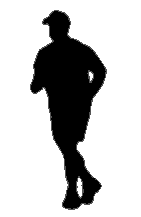 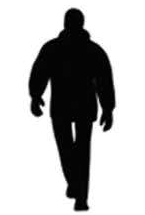 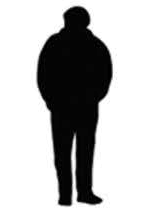 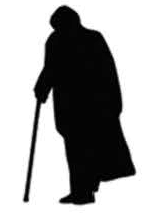 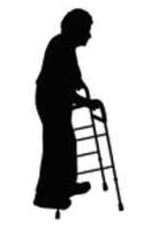 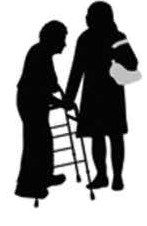 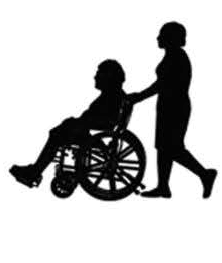 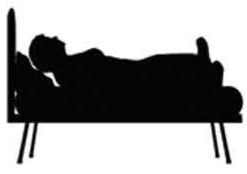 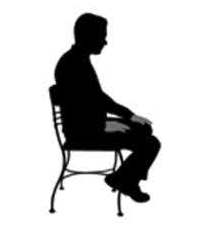 HgB (g/dL)HCT (%)WBC (10^3/µl)PLT (10^3/µl) Na (mmol/L)K (mmol/L)Cl (mmol/L)CRP (mg/L)pCO2 (mmHg)pO2 (mmHg)pHAPTT (sek)INRALAT (U/L)AspAT (U/L)PTC (ng/mL)BIL (µmol/L)GGTP (U/L)hsT (ng/mL)CK-MB (U/L) CK (U/L)Crea(µmol/L)eGFRNT-proBNP (pg/mL)GLUkoza (mmol/L)TSH
(µIU/mL)FT3 (pmol/L)FT4 (pmol/L)LDH (U/L)CMV IgG dodatni ujemnyCMV IgM dodatni ujemnyKiła VDRL dodatni ujemnyPSA dodatni ujemnyAFP dodatni ujemnyCEA dodatni ujemnyCA-125 dodatni ujemnyCA-19-9 dodatni ujemnyCA-15-3 dodatni ujemnyBeta-hCG dodatni ujemnyHBs-Ag dodatni ujemnyanty HBc-Ig dodatni ujemnyanty HCV dodatni ujemnyleczenie przeciwkrzepliwe ?(kwas  acetylosalicylowy/klopidogrel/tikopidyna/prasugrel/acenokumarol/warfaryna/dabigatran/tikagrelor/apiksaban) i data ostatniej dawki:Wiek ponad 60 lat (+1 pkt. co 5 lat)1Niestabilna choroba wieńcowa z ciągłym wlewem NTG i.v.2Płeć żeńska1Dysfunkcja lewej komory: umiarkowana lub LVEF 30-50%1Przewlekła choroba płuc – przewlekłe stosowanie leków rozszerzających oskrzela lub steroidów z powodu choroby płuc:1Dysfunkcja lewej komory: ciężka lub LVEF <30 %3Zmiany naczyniowe pozasercowe2Zawał serca w ciągu ostatnich 90 dni:2Zaburzenia neurologiczne – choroba mająca poważny wpływ na poruszanie się lub codzienne funkcjonowanie:2Nadciśnienie płucne – ciśnienie skurczowe w tętnicy płucnej >60 mmHg:2Wcześniejsze operacje serca z otwarciem worka osierdziowego3Zabieg w trybie natychmiastowym2Stężenie kreatyniny w surowicy >200 μmol/l (>2,26 mg/dl):2Operacja serca inna niż izolowane pomostowanie aortalno-wieńcowe (CABG): 2Aktywne infekcyjne zapalenie wsierdzia:3Operacja na aorcie piersiowej:3Krytyczny stan przed operacją:jedno lub więcej z poniższych: częstoskurcz komorowy/migotanie komór (VT), pośredni masaż serca przed operacją (NZK), wentylacja mechaniczna przed przybyciem na salę operacyjną, przedoperacyjne podawanie leków inotropowych, kontrapulsacja wewnątrzaortalna (IABP) lub VAD, ostra niewydolność nerek przed operacją (anuria lub oliguria <10ml/h):3Pozawałowe pęknięcie przegrody międzykomorowej:4                                 Małe          (0-2 pkt, śmiertelność: 0,8 )                                 Średnie     (3-5 pkt, śmiertelność: 3,0)                                 Duże          (6 i więcej pkt, śmiertelność: 11,2)NatychmiastowePilnePlanowe                                 Małe          (0-2 pkt, śmiertelność: 0,8 )                                 Średnie     (3-5 pkt, śmiertelność: 3,0)                                 Duże          (6 i więcej pkt, śmiertelność: 11,2)Decyzja Zespołu Kwalifikującego „Heart Failure Team”
Data i podpis: